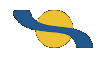 PENZION U RÁZTOKYVážení hosté,chtěli bychom Vás upozornit, že v případě plného obsazení restaurace případně i terasy v době oběda nebo večeře se čekací doba na jídlo na objednávku může prodloužit na 45 – 60 minut. Hotová jídla Vám budou podána ihned.I přes tyto provozní problémy se budeme snažit, abyste byli spokojeni a rádi se k nám na Penzion U Ráztoky vraceli.Děkujeme za trpělivost a pochopeníKolektiv pracovníků Penzionu U RáztokyPolévkyVývar s masem a nudlemi				65,-KčČesneková							65,-KčDle denní nabídky					70,-KčMinutky z kuřecího masa150g	Smažený kuřecí řízek        	           160,-Kč150g Přírodní kuřecí plátek na másle	    160,-Kč300g Domácí bramborák plněný kuř.masem          (100g kuř.masa,rajče,cibule,paprika,kečup)							            250,-KčMinutky z vepřového masa150g   Smažený vepřový řízek	      	      155,-Kč150g   Vepřová panenka s ang.slaninou a nivovou omáčkou			      			      245,-Kč150g	   Vepřová panenka na hříbkách     245,-Kč 								     	     Speciality200g	   Mexické fazole			      170,-Kč	(ang.slanina, vysočina, cibule, česnek)300g	  Halušky s brynzou a slaninou       175,-KčBezmasá jídla 150g	 Smažený sýr	      		        160,-Kč 110g	Smažený hermelín		 168,-Kč1 ks Domácí bramborák sypaný sýrem  								110,-KčPřílohy 200g	Šťouchané brambory s cibulkou	         45,-Kč200g	Hranolky			                       45,-Kč200g	Americké brambory	 			 45,-Kč200g	Vařené brambory		 		 45,-Kč200g	Smažené brambory	 			 45,-Kč70g	Tatarská omáčka				 30,-Kč70g	Kečup					 	 30,-Kč70g  DIP – francouzský, jalapeňos, pepřový                                                             35,-Kč1ks	Pečivo  					         10,-KčMoučníky a poháry (pouze od 15 hod)  2ks Palačinka se zmrzlinou a šlehačkou		 					        115,-Kč  2ks Palačinka s nutelou		          99,-Kč  1ks Horké maliny se zmrzlinou,šlehačka  						                     110,-Kč  1ks Kopeček zmrzliny		          30,-KčChuťovky (pouze od 15 hod)1ks		Topinka s česnekem		    20,-Kč1ks		Rusavský šleh			    99,-Kč		(topinka, kečup, kuřecí maso, cibule, chilli)1ks		Obložená topinka			    79,-Kč		(šunka, sýr)Seznam alergenů k nahlédnutí u obsluhy.Teplé nápoje7 g      Káva espresso				              55,-Kč 7g	   Káva latte macchiatto			      70,-Kč 7g	   Káva turecká				              45,-Kč 7g	   Káva vídeňská				      65,-Kč 7g      Cappuccino					      70,-Kč 7g	   Káva alžírská				              70,-Kč 0,2l    Horká čokoláda se šlehačkou	              60,-Kč 0,2l    Čaj (ovocný, černý, zelený)                   40,-Kč 0,2l    Grog						      75,-Kč 0,2l    Svařené víno				              65,-KčNealkoholické nápojeCoca – cola	                         0,33l		        45,-KčSprite		                         0,33l		        45,-KčFanta		                         0,33l		        45,-KčTonic 	                         0,33l		        45,-KčGranini (dle nabídky)     	 0,2l			        45,-KčMattoni		    		 0,33l			35,-KčTočené limo (dle nabídky)     0,3l				27,-Kč				        0,5l				38,-KčLimo (PET láhev )		0,5l				45,-KčBonaqua PET			0,5l				35,-KčShock 				0,5l				50,-KčJupík Aqua			0,5l				40,-KčVínoČervené víno 			0,2l		 	        50,-KčBílé víno 				0,2l		 	        50,-KčJakostní víno (dle nabídka)	0,7l			      230,-KčJakostní vína s přívlastkem	0,7l			      310,-KčAperitivy, sektyBohemia sekt			0,75l	    		      265,-KčProsecco				0,75l			      265,-KčMetropol				0,1l		  	        55,-KčCinzano				0,1l		  	        65,-KčPivoRadegast 10°			0,5l		  	  	44,-KčRadegast 10°			0,3l		  	  	27,-KčPilsner Urquell 12°		0,5l		  	  	57,-KčPilsner Urquell 12°		0,3l		  	  	35,-KčBirell Radegast láhev		0,5l			  	45,-KčPivo - plech			0,5l			  	40,-KčOvocné pivo -plech		0,5l			  	38,-KčFrisco – dle nabídky		0,33l		 	        50,-KčAlkoholické nápojeDiplomatico			4cl			      120,-KčChivas 12				4cl			        95,-KčJack Daniel´s			4cl				70,-KčTullamore Dew			4cl				70,-KčTatra Tea 52%			4cl				70,-KčMetaxa				4cl				55,-KčBeefeater				4cl				65,-KčVodka Jelzin			4cl				50,-KčVodka Finská			4cl				60,-KčFernet stock				4cl				45,-KčFernet citrus			4cl				45,-KčJägermeister			4cl				60,-KčBecherovka				4cl				50,-KčMyslivecká				4cl				45,-KčRum					4cl				45,-KčVaječný likér			4cl				35,-KčGriotte				4cl				35,-KčBorovička Nivnice		4cl				45,-KčSlivovice Jelínek			4cl				60,-KčZelená				4cl				45,-KčRum Republika           	4cl                            75,-Kč